Mechanical EngineerEducation:	M.S. Engineering Management (units), Mapua Institute of Technology, Manila PhilippinesB.S. Mechanical Engineering, Mapua Institute of Technology, Manila PhilippinesCertifications/Licenses:		PRC License (Mechanical Engineer) ( Manila)Non-Professional Driver's License ( Manila)Summary:	Professional, highly-qualified mechanical engineer with excellent team working and strong technical and communication skills. With 6 years of experience in Engineering, Procurement and Construction Management, I would like to pursue a progressive career in this industry particularly on Static equipment design and project management. Very willing to be trained and travel. A month-long experience in a barge-type diesel power plant as an Engine Room Operator helped me appreciate the design side of engineering more.Responsibilities:FEED ProjectsPreparation of datasheet and material requisition for budgetary quotation.Performed high level technical bid evaluation for several packages such as drums, ground and elevated flare package, induced gas flotation package and thermal oxidizer package.Material take-off estimate for insulation, fireproofing and platform and ladders for all equipment.EPC ProjectsPreparation / update of mechanical datasheets and requisitions (vessels, strainers, coalescers, filters, shop fabricated and field erected tanks, plate & frame heat exchangers, spiral heat exchangers, plate & shell heat exchangers, thin film evaporator, deaerators, and other miscellaneous equipment)Preparation / update of RFQ / PO / Change Order documents.Performed equipment design calculationsTechnical bid evaluation and recommendationCoordinate with Buyers and Suppliers for technical clarifications and deviationsEnsure integrity of mechanical equipment by providing Suppliers with applicable SpecificationsInterface with other disciplines regarding modeling, foundation, nozzle elevations, platforms,
supports, clips and other non-mechanical scopeReview vendor's documents, drawings, calculations, material list, testing, requirements, storage and handling instructions and other documents required per orderConsolidate other disciplines’ comments on vendor documentsPreparation of Installation and Operations Manual of all pressure vessels within the ProjectContinuous update of the Equipment List, a live document for the whole plant and check all packages for revisions of datasheets, Process Flowsheet Diagrams and P&IDs.Projects:Static Equipment EngineerTier 3 Ultra Low Sulfur Gasoline Project – Garyville, LA, USMarathon Petroleum Company08/2016 – 03/2017Fluor performed FEED, engineering and design, procurement, and construction management for Marathon Oil Corporation’s Garyville Major Expansion (GME) project in Louisiana. With the GME in operation, Garyville can refine virtually any crude oil available on the market enabling the most cost-effective crude slate decisions. The expansion is essentially a new refinery adjacent to Marathon's existing facility.The expansion project—which included a new crude / vacuum unit, hydrocracker, coker, NHT, CCR, KHT, sat gas, and sulfur block (sulfur, amine, SWS, tail gas)—increased Marathon’s Garyville plant refining capacity from 256,000 bpd to 436,000 bpd and the total seven-plant refining capacity from 1,008,000 bpd to 1,188,000 bpd. Adding crude capacity with a second coker minimized Marathon’s dependence on outside purchased gas oil without increasing the bunker fuel or asphalt.Equipment EngineerFEED Project – 	Belmont County, OhioPTT Global Chemical Public Co.11/2015 – 04/2016Fluor, along with partners Technip SA and SK Engineering & Construction Co., performed front-end engineering and design (FEED) work for the project which encompass an ethane cracker and derivatives units by leveraging the availability of feedstock from gas taken from the Utica and Marcellus shale formations in the region to create chemical products.Static Equipment Engineer		Lemongrass Project – Kuantan, MalaysiaBASF Petronas Chemicals 10/2013 – 08/2015							BASF PETRONAS Chemicals is a Malaysian-based joint venture, founded in 1997, between BASF SE and Petroliam Nasional Berhad (PETRONAS), Malaysia’s National Oil Company, under its subsidiary PETRONAS Chemicals Group (PCG).BASF PETRONAS Chemicals is building a facility in Kuantan, Malaysia for the production of citral and its precursors. Citral is identical to a component of lemongrass and other essential oils. The manufactured chemicals will be used mainly in home and personal care products and fine fragrances, as well as in the food and pharmaceutical industries.The goal is to help meet the growing demand of global customers for citral-based products especially in the Asia Pacific region. Associated downstream processes and plants will manufacture citronellol and L-menthol.Mechanical EngineerSakhalin Onshore Processing Facility (OPF) - Chayvo, RussiaExxonMobil Neftegas Limited04/2013 – 8/2013			Fluor was responsible for engineering, procurement, and construction management of an onshore processing facility (OPF) for Exxon Neftegas Limited in a remote area near Chayvo, Russia, close to the rugged Sea of Othotsk and neighboring Sakhalin Island.As the operator of Sakhalin-1, Exxon Neftegas Limited (ENL) had to decide whether to use a typical stick-build construction approach or modular design and construction to meet a fast-track schedule. After a thorough review, ENL decided to proceed with a modular approach for a majority of the OPF and a stick-build approach for other portions of the facility. Fluor and its subcontractors agreed to take on the highly aggressive schedule.To meet the fast-track schedule, Fluor engaged a sophisticated multi-office execution to perform the detailed design of 36 large ocean-going modules, each weighing up to 1,700 metric tons. Additionally, Fluor worked closely with a number of Russian design institutes on this project. Fluor analyzed the capabilities of several module fabricators around the world, selecting a South Korean company that could meet the delivery schedules.Static Equipment EngineerSADARA Project – Al Jubail, Saudi ArabiaDow / Saudi Aramco11/2011 - 1/2013Sadara Chemical Company (Sadara) is a joint venture developed by Saudi Aramco and The Dow Chemical Company (Dow). Together, the companies formed Sadara Chemical Company. Fluor was selected to perform work related to the world-scale Sadara integrated chemicals complex in Al Jubail, Saudi Arabia. The project was estimated to be a $20 billion investment.Sadara’s challenge was to own and operate the integrated chemicals complex. The integrated facility was designed to be the largest petrochemical facility to be built in a single phase. It would contain 26 chemical manufacturing units for ethylene (approximately 1.4 million tons per year) and propylene (approximately 400,000 tons per year), in addition to a differentiated slate of other plastics and chemical products.Fluor provided engineering, procurement, and construction management (EPCM) services for all utilities and offsites at the complex. Fluor also created an around-the-clock execution approach with overall project leadership from Farnborough, UK, working with the Houston, USA; Manila, Philippines; and Al-Khobar, KSA; offices.

Engine Room OperatorAboitiz Power Corporation – Navotas City, Philippines06/2011 - 07/2011Aboitiz Power Corp., through its wholly owned subsidiary Therma Mobile, Inc., has acquired four units of the barge-mounted floating power plants moored at the Fishport Complex in Navotas City (Navotas Barges) on May 27, 2011.  This deal with Duracom Mobile Power Corporation and East Asia Diesel Power Corporation is seen to help alleviate the electric power shortfall in Luzon.The Navotas Barges are bunker C-fired diesel plants designed for peak load application, and will contribute to the region’s power supply needs. When fully operational, the barges will have an aggregate deliverable generating capacity of 242 MW. It is worthwhile to note that the units have not been operating for almost five years.Familiarized with the different equipment and the principle behind the operation of each.Gained knowledge in the operations and preventive and corrective maintenance work of the engines.Witnessed overhauling of Plant’s equipment by hired Contractors.Responsible for the maintenance of the operating temperatures and pressures of the plant’s main equipment and auxiliaries.Technical Competencies:SmartPlant ReviewHTRI Xchanger Suite 6.0Plant Design Management SystemCompress Build 7200PV EliteASME Section II and VIII Div. 1API 662API 650API 620TEMAMicrosoft Office applicationsProfessional Associations:National Association of Mapua AlumniPhilippine Society of Mechanical EngineersJulius Julius.372777@2freemail.com 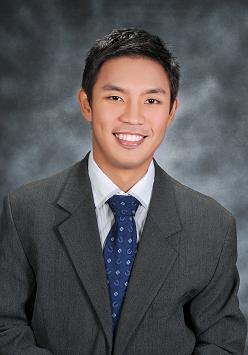 